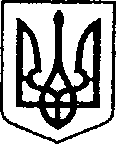 УКРАЇНАЧЕРНІГІВСЬКА ОБЛАСТЬН І Ж И Н С Ь К А    М І С Ь К А    Р А Д А                                       41 сесія VII скликання                                                  Р І Ш Е Н Н Я                   Від  08 серпня 2018 р.		      м. Ніжин	                          № 20-41/2018   Про продаж земельної ділянкинесільськогосподарського призначення за адресою: м.Ніжин, вул. Носівський шлях, 54-ж/1   власнику об’єктів нерухомогомайна, розміщеного на цій ділянці       Відповідно до  статей 25, 26, 42, 59, 60 та 73 Закону України «Про місцеве самоврядування в Україні», на виконання Земельного кодексу України, постанови Кабінету Міністрів України «Про експертну грошову оцінку земельних ділянок» від 11.10.2002р. №1531, керуючись Регламентом Ніжинської міської ради Чернігівської області, затвердженим рішенням Ніжинської міської ради Чернігівської області VII скликання від 24 листопада 2015 року №1-2/2015 (зі змінами), міська рада вирішила:         1. Погодити експертну грошову оцінку земельної ділянки площею 0,7594 га, кадастровий номер  7410400000:03:023:0083 для розміщення та експлуатації будівель та споруд іншого наземного транспорту (для розміщення нежитлового приміщення, приміщення гаражів) за адресою м. Ніжин, вул. Носівський шлях, 54-ж/1  в сумі  279004 грн. 00 коп. (двісті сімдесят  дев’ять тисяч чотири гривні 00 копійок), відповідно до висновку оцінювача про вартість земельної ділянки, виконаного товариством з обмеженою відповідальністю виробничо-комерційна фірма «Гарант-В».       2. Затвердити ціну продажу земельної ділянки площею 0,7594 га, кадастровий номер  7410400000:03:023:0083 для розміщення та експлуатації будівель та споруд іншого наземного транспорту (для розміщення нежитлового приміщення, приміщення гаражів) за адресою м. Ніжин, вул. Носівський шлях, 54-ж/1 на рівні експертної грошової оцінки земельної ділянки в сумі  279004 грн. 00 коп. (двісті сімдесят  дев’ять тисяч чотири гривні 00 копійок). 3. Продати фізичній особі – Гаврилей  Олені Миколаївні земельну ділянку земель промисловості, транспорту, зв’язку, енергетики, оборони та іншого призначення для розміщення та експлуатації будівель і споруд іншого наземного транспорту площею 0,7594 га за адресою м. Ніжин, вул. Носівський шлях, 54-ж/1 (кадастровий номер  7410400000:03:023:0083), яка використовується для розміщення нежитлового приміщення, приміщення гаражів, які є власністю фізичної особи – Гаврилей  Олени Миколаївни згідно договору дарування нежитлового приміщення від 29.08.2014р. №708 за   279004 грн. 00 коп. (двісті сімдесят  дев’ять тисяч чотири гривні 00 копійок).  Авансовий внесок в розмірі 201 270 грн. 74 коп. (двісті одна  тисяча двісті сімдесят гривень сімдесят чотири  копійки), що складає 10% від нормативної грошової оцінки земельної ділянки, зарахувати до ціни продажу земельної ділянки.  Різниця між ціною продажу земельної ділянки та авансовим внеском у розмірі 77733,26 грн. (сімдесят сім тисяч сімсот тридцять три гривні двадцять шість копійок) сплачується на рахунок місцевого бюджету.  4. Припинити договір оренди землі від 04 грудня 2017 року, укладений з фізичною особою – Гаврилей Оленою Миколаївною та внесений до державного реєстру речових прав на нерухоме майно 14 грудня 2017 року, номер запису про інше речове право: 24068450, у зв’язку з поєднанням в одній особі власника земельної ділянки та орендаря.           5. Відділу земельних відносин виконавчого комітету Ніжинської міської ради забезпечити оприлюднення даного рішення на офіційному сайті Ніжинської міської ради протягом п’яти робочих днів з дня його прийняття.       6. Організацію виконання даного рішення покласти на першого заступника міського голови  Олійника Г.М. та відділ земельних відносин.        7. Контроль за виконанням даного рішення покласти на постійну комісію з питань земельних відносин,  будівництва, архітектури, інвестиційного розвитку міста та децентралізації. Міський голова         				                                   Лінник А.В.